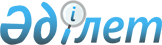 О передаче специального транспортного средства из республиканской собственности в коммунальную собственностьПостановление Правительства Республики Казахстан от 20 декабря 2016 года № 824

      В соответствии с постановлением Правительства Республики Казахстан от 1 июня 2011 года № 616 "Об утверждении Правил передачи государственного имущества, закрепленного за государственными юридическими лицами, из одного вида государственной собственности в другой" Правительство Республики Казахстан ПОСТАНОВЛЯЕТ:



      1. Передать из республиканской собственности с баланса государственного учреждения "Департамент внутренних дел на транспорте Министерства внутренних дел Республики Казахстан" в коммунальную собственность на баланс государственного учреждения "Департамент внутренних дел Акмолинской области Министерства внутренних дел Республики Казахстан" специальное транспортное средство согласно приложению к настоящему постановлению.



      2. Комитету государственного имущества и приватизации Министерства финансов Республики Казахстан совместно с Министерством внутренних дел Республики Казахстан и акиматом Акмолинской области в установленном законодательством Республики Казахстан порядке осуществить необходимые организационные мероприятия по приему-передаче специального транспортного средства, указанного в приложении к настоящему постановлению.



      3. Настоящее постановление вводится в действие со дня его подписания.

  

Наименование

специального транспортного средства, передаваемого в коммунальную собственность
					© 2012. РГП на ПХВ «Институт законодательства и правовой информации Республики Казахстан» Министерства юстиции Республики Казахстан
				

      Премьер-Министр

Республики Казахстан Б. Сагинтаев

Приложение

к постановлению Правительства

Республики Казахстан

от 20 декабря 2016 года № 824

№ п/п

 Наименование специального транспортного средства

 Год выпуска

 Номер кузова (рама)

 Номер двигателя

 Наименование подразделения

 Наименование области, города

 

1

 2

 3

 4

 5

 6

 7

 

1.

 Мобильный комплекс связи на базе автомобиля КАМАЗ, марка 43118-3078-46

 2015

 ХТС431184F2458419

 F 2775525

 Департамент внутренних дел Акмолинской области

 Акмолинская область

 